The World’s PopulationThe graph shows this pattern of accelerating growth in world population (including the predicted population for 2025).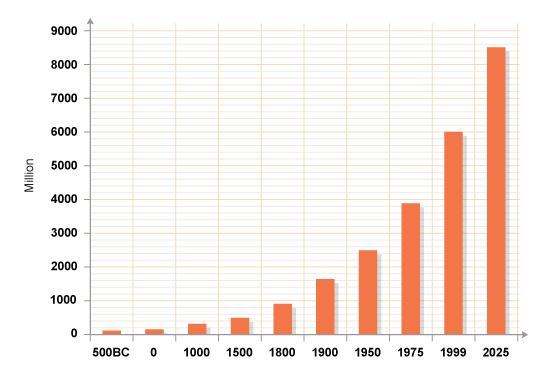 